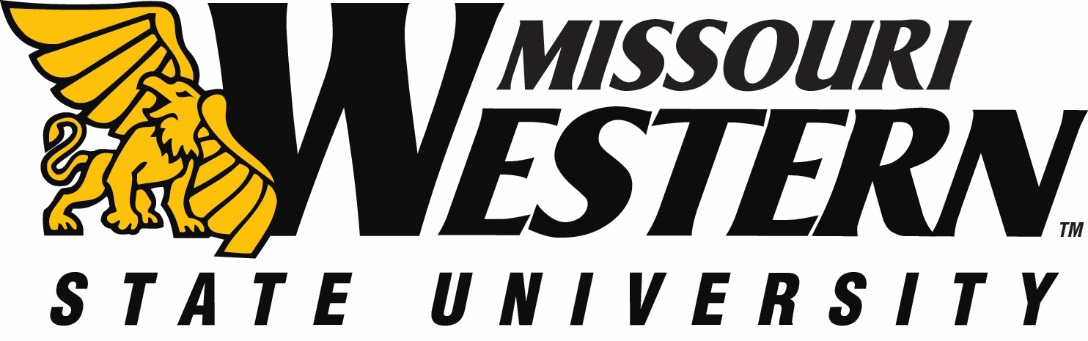  RFP NO:  FB21-042					DATE:  		MARCH 23, 2021       BUYER:  Kelly Sloan, Purchasing Manager		PHONE:  	(816) 271-4465ADDENDUM #1FUNDING DEPARTMENT:	SCANLON HALL  	 EQUIPMENT/SERVICES REQUESTED:    	SCANLON HALL PAINTINGPLEASE NOTE:  SEE BELOW FOR CLARIFICATIONS AND ADDITIONAL INFORMATION:  PLEASE SUBMIT THIS INITIALED ADDENDUM WITH YOUR BID RESPONSE.May we have access to floor plans?Yes, these were sent as a separate email.See updated pricing sheet to include another alternate of painting two stairwells.  Leaving the handrails as they are (no painting).  Painting should include the walls and the ceilings.  This will be an additional alternate option.THIS ADDENDUM IS HEREBY CONSIDERED TO BE A PART OF THE ORIGINAL BID SPECIFICATIONS AND NEEDS TO BE INITIALED AND RETURNED WITH YOUR BID IN ORDER TO BE CONSIDERED.